ПРИМОРЬЕ – КРАЙ У МОРЯВ краю с бескрайними морямиМне б ветра свежего глоток.И брызг соленых волн о скалы,И скорый поезд на востокУвез, и жизнь пошла сначала. Алешина ЛюдмилаПриморский край – жемчужина Дальнего Востока находится на юго-востоке России, на берегу Японского моря, там, где Тихий океан – самый большой океан планеты встречается с самым крупным материком – Евразией. 20 октября 2020 года Приморье отмечает свое 82-летие.В середине XIX века Россия начала укреплять свои позиции на северо-западном побережье Тихого океана. В 1856 году из приморских частей Восточной Сибири вместе с Камчаткой была образована Приморская область.В 1860 году был основан пост Владивосток, который впоследствии стал центром Приморской области, главным морским форпостом на Тихом океане.Основным занятием населения в те годы являлось сельское и промысловое хозяйство. Вместе с тем развивались производства – горнорудное, угольное, кирпичное, рыбопромысловое.Быстрому росту Приморья содействовало строительство в 1891-1897 годах Уссурийского участка Транссибирской железной дороги, что положило начало развитию промышленности и росту численности населения.В 1920 году Приморская область вошла в Дальневосточную республику, впоследствии переименованную в Дальневосточную область, и далее в Дальневосточный край.Развитие экономики и возросшее значение Приморья позволили выделить его из состава Дальневосточного края в самостоятельную административно-хозяйственную единицу. Приморский край был образован 20 октября 1938 года согласно Указу Президиума Верховного Совета СССР в составе РСФСР с центром во Владивостоке.Пройдя долгий путь развития и многочисленных преобразований в настоящее время Приморский край, играет ключевую роль в экономике Дальнего Востока.Приморье является крупнейшим субъектом Дальневосточного федерального округа по численности населения. На 1 января 2020 года в крае проживало 1895.9 тыс. человек (23% населения ДВФО). На край приходится около 24% занятого населения. Приморье располагает 23% основных фондов Дальнего Востока, на которых производится 16% валового регионального продукта ДВФО.Благодаря своей территориальной близости к основным рынкам Азиатско-Тихоокеанского региона, наличию транспортной и энергетической инфраструктуры, регион становится все более привлекательным для развития бизнеса и инвестиций.В настоящее время стратегия развития края направлена на реализацию новых, в ряде случаев уникальных проектов, основанных на инновационных технологиях. Среди них: судо- и автомобилестроение, нефтегазохимия, объекты транспортной и энергетической инфраструктуры, туризма.Основные социально-экономические показатели Приморского краяПриморскстат от всей души поздравляет своих земляков с 82-й годовщиной образования Приморского края! Желаем везде следовать дорогами удачи, путешествовать по миру и каждый раз с чувством гордости возвращаться в родное Приморье. Любите свой край и делайте так, чтобы жизнь в нем становилась комфортней и счастливее! Приморскстатhttp://primstat.gks.ruP25_mail@gks.ru8(423) 243-26-88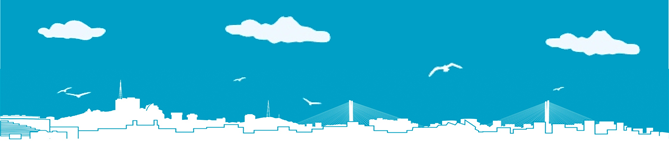 ФЕДЕРАЛЬНАЯ СЛУЖБА ГОСУДАРСТВЕННОЙ СТАТИСТИКИТЕРРИТОРИАЛЬНЫЙ ОРГАН ФЕДЕРАЛЬНОЙ СЛУЖБЫГОСУДАРСТВЕННОЙ СТАТИСТИКИ ПО ПРИМОРСКОМУ КРАЮПресс-релиз 20.10.2020При использовании данных в публикацияхссылка на Приморскстат обязательна194019651985200020102019Численность постоянного населения (на начало года), тыс. человек923.31557.32122.42141.11982.01902.7из него городское502.81106.11634.31663.81494.21472.4Среднегодовая численность занятых  в экономике, тыс. человек267.9625.7997.7945.1980.1938.8Произведено:уголь, тыс. тонн371172471821010269104038282пиломатериалы, тыс. куб. м58614871495143397783электроэнергия, млн. кВт-ч292332083038087934911352хлеб и хлебобулочные изделия, тыс. т255350317967155улов рыбы и морепродуктов, тыс. т17120241309896748757консервы и пресервы рыбные, муб27.7127.1604.842.5128.7194.4Посевная площадь, тыс. га332.1708.6753.5448.1314.0484.7Ввод в действие жилых домов,тыс. кв. м общей площади…694.4939.3191.4535.2559.3Обеспеченность населения жильем, кв. м на 1 жителя3.98.512.917.620.823.5Протяженность автомобильных дорог общего пользования, км2000790376307198882017013Наличие легковых автомобилей, тыс. штук…31.5158.0540.1618.5980.6Обеспеченность населения легковыми автомобилями на 1000 человек, штук…345205304443Численность учащихся общеобразовательных учреждений    на 10000 человек населения17131963152014649751102Число студентов в высших учебных заведениях на 10000 человек населения12229241319462238Наличие коек в больничных учреждениях на 10000 человек населения50.799.9132.4108.591.798.0